A vida secreta das árvoresNa floresta, os arbustos e gramados também fazem esse tipo de troca (na verdade, possivelmente todas as espécies de plantas). No entanto, nas plantações a vegetação fica em silêncio. As plantas cultivadas não são capazes de se comunicar umas com as outras, seja por cima ou por baixo da terra. São quase surdas-mudas, por isso se tornam presas fáceis para insetos. Esse é um dos motivos pelos quais a agricultura moderna usa tanto inseticida. Para estimular a comunicação entre as plantas, os agricultores deveriam aprender mais sobre as florestas e introduzir um pouco da vida selvagem em seus cultivos.Questão 1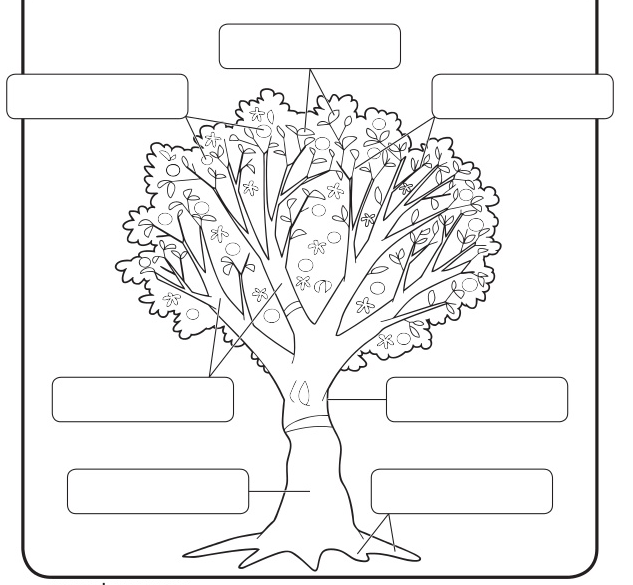 Anatomia da árvoreGalhos: parte da árvore que cresce do seu tronco. Brotos: finos galhos que saem de galhos maiores. Folhas: parte da árvore que processa alimentos. Raízes: extrai alimentos e água do solo. Tronco: principal suporte da árvore. Casca da árvore: proteção externa do tronco da árvore. Frutos: as flores produzem frutos. Leia a descrição acima e nomeie o diagrama da árvore abaixo. Questão 2Elabore um quadro de dupla entrada e descreva a função de cada uma das partes da árvore. Questão 3I. Gabriela estava na Praça dos Coqueiros e passou na padaria antes de ir para casa. Qual dos caminhos Gabriela fez para chegar em casa? II. Desenhe, no mapa, o trajeto de Gabriela. A) Entrou na Rua das Margaridas e virou na Rua dos Cravos. B) Entrou na Rua das Orquídeas e seguiu pela Avenida das Violetas. C) Seguiu pela Rua das Bromélias e virou à esquerda na Avenida das Hortências. D) Seguiu pela Rua das Margaridas, entrou na Rua das Palmeiras e virou à esquerda.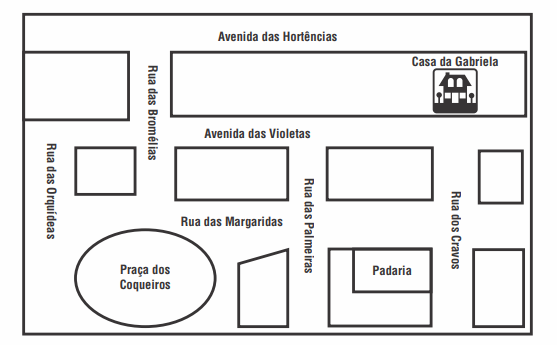 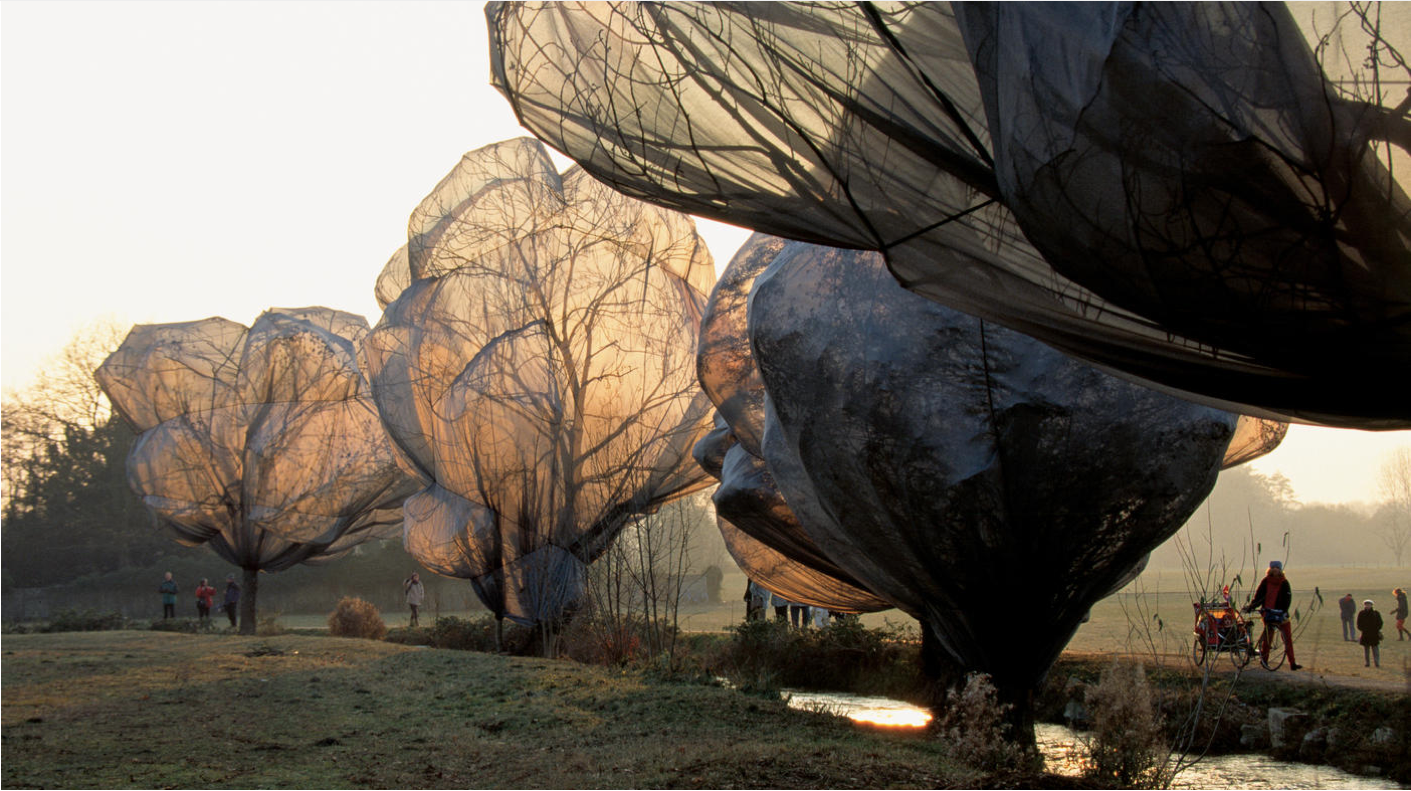 Questão 4Escreva um nome para cada árvore da imagem ao lado. Depois, preencha a tabela a seguir com a altura aproximada de cada uma delas. 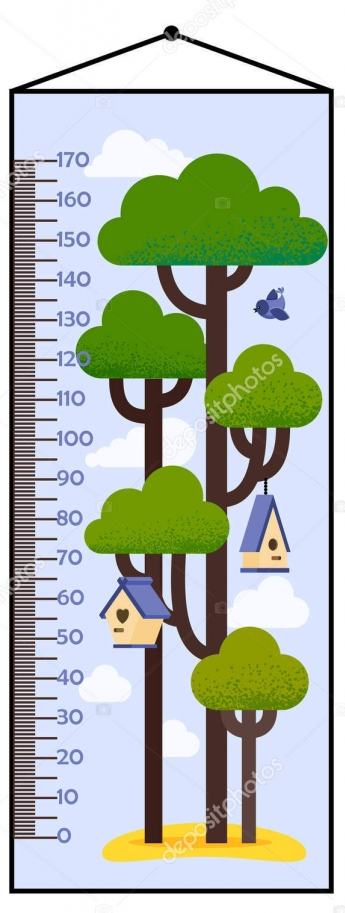 Questão 5Recolha uma folha de árvore ou arbusto caída no chão. Observe  atentamente todas as suas partes. Depois, coloque a folha sob o papel sulfite e passe o giz de cera de modo que as nervuras e texturas da folha apareçam no papel. Use as folhas com a parte com relevos virada para cima.  Identifique o seu trabalho, assinando-o no canto direito inferior. Ele será exposto nos murais da Escola. ÁrvoreAltura aproximada